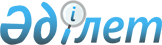 О присвоении наименований составным частям села Кондратовка Петерфельдского сельского округа Кызылжарского района Северо-Казахстанской области
					
			Утративший силу
			
			
		
					Решение акима Петерфельдского сельского округа Кызылжарского района Северо-Казахстанской области от 10 апреля 2013 года N 25. Зарегистрировано Департаментом юстиции Северо-Казахстанской области 14 мая 2013 года N 2283. Утратило силу - решением акима Петерфельдского сельского округа Кызылжарского района Северо-Казахстанской области от 22 мая 2013 года N 32

      Сноска. Утратило силу - решением акима Петерфельдского сельского округа Кызылжарского района Северо-Казахстанской области от  22.05.2013 N 32      В соответствии с подпунктом 4) статьи 14 Закона Республики Казахстан от 8 декабря 1993 года «Об административно-территориальном устройстве Республики Казахстан», пункта 2 статьи 35 Закона Республики Казахстан от 23 января 2001 года «О местном государственном управлении и самоуправлении в Республике Казахстан», с учетом мнения населения села Кондратовка, аким Петерфельдского сельского округа Кызылжарского района Северо-Казахстанской области РЕШИЛ:



      1. Присвоить наименования составным частям села Кондратовка Петерфельдского сельского округа Кызылжарского района Северо-Казахстанской области согласно приложения.



      2. Контроль за исполнением настоящего решения оставляю за собой.



      3. Настоящее решение вводится в действие по истечении десяти календарных дней после дня его первого официального опубликования.      Аким сельского округа                      Б. Енсегенов      «СОГЛАСОВАНО»      Начальник

      Государственного учреждения

      «Кызылжарский районный отдел

      строительства»                             И. Нургалиев      Начальник

      Государственного учреждения

      «Кызылжарский районный отдел

      культуры и развития языков»                С. Алдаева

Приложение

к решению акима 

Петерфельдского сельского округа

Кызылжарского района

Северо-Казахстанской области

от 10 апреля 2013 года № 25 

Наименования составных частей села Кондратовка Петерфельдского сельского округа Кызылжарского района Северо-Казахстанской области      Первая улица - улица Элеваторная - 1;

      Вторая улица - улица Элеваторная - 2;

      Третья улица - улица Зеленая;

      Четвертая улица - улица Школьная;

      Пятая улица - улица Железнодорожная;

      Шестая улица - улица Привокзальная.
					© 2012. РГП на ПХВ «Институт законодательства и правовой информации Республики Казахстан» Министерства юстиции Республики Казахстан
				